Proposta_______________________________________________________________________________________________________________________________________________________________________________________________________________________________________________________________________________________________________________________________________________________________________________________________________________________________________________________________________________________________________________________________________________________________________________________________________________________________________________________Justificação da melhoria pretendida para a escola_______________________________________________________________________________________________________________________________________________________________________________________________________________________________________________________________________________________________________________________________________________________________________________________________________________________________________________________________________________________________________________________________________________________________________________________________________________________________________________________________________________________________________________________________________________________________________________________________________________________________________________________________________________________________________________________________________________________________________________________________________________________________________________________________________________________________________________________________________________________________Orçamento para a aquisição de bens/serviços________________________________________________________________________________________________________________________________________________________________________________________________________________________________________________________________________________________________________________________________________________________________________________________________________________________________________________________________________________________________________________________________________________________________________________________________________________________________________________________________Proponente(s)_________________________________________________________________________Grupo (até 5 elementos)__________________________ ________________________ ________________________________________________ _______________________________________________5- Assinaturas (5% dos alunos da escola) 30 alunos e respetiva turmaMonte de Caparica, 17 de fevereiro de 2018AGRUPAMENTO DE ESCOLAS DA CAPARICAEscola Básica e Secundária do Monte de CaparicaESCOLA BÀSICA DA COSTA DA CAPARICAPROJETO ORÇAMENTO PARTICIPATIVODespacho nº 436-A/2017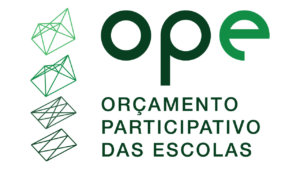 